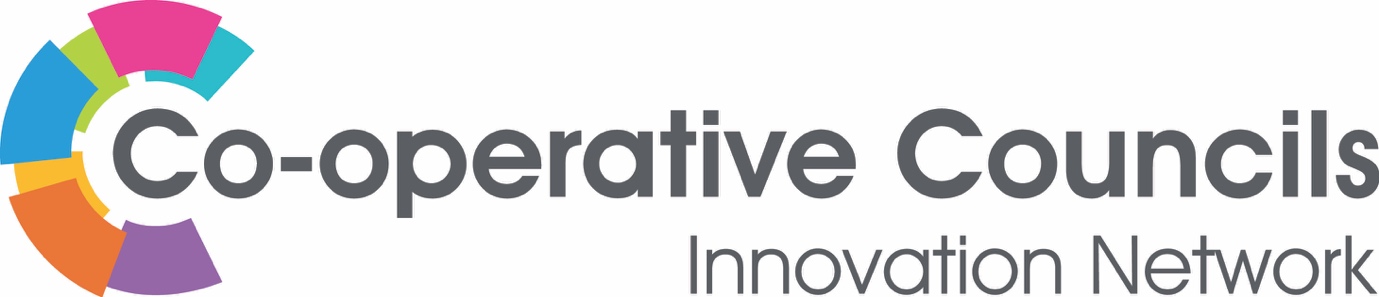 CCIN innovation funding – 2021 Policy PrototypesChildren and Young People’s ServicesOur Policy Prototype Funding this year asks that Members think creatively about co-operative solutions to the current health and social care crisis in relation to Children and Young People’s Services – for services in-house or commissioned.All applications will be considered for funding of £1500.We’d expect that the majority of Policy Prototypes to have completed their work within 9 months. We are particularly interested in workforce and union engagement and involvement in developing new ways of working.We’d like projects to be written up, and other resource materials made available to us – but we are not expecting these to publication level as we will be pulling all of the learning together into a one major policy and resource publication.We welcome applications from all Members, but the application must be submitted, and delivery overseen by a Full Member Council, Town, Parish or Community Council, Political Group or other elected body.  Please return your completed EOI to comms@councils.coop, by 5pm Friday 27th November 2020.We will be holding a joint meeting of our Executive Oversight Committee and Values & Principles Board on 25 January 2021 to assess applications, with a view to successful Bids commencing in February 2021.Expression of Interest – Policy Prototype CCIN Funding 2021CCIN Member Organisation submitting application:  Name of CCIN Lead Councillor/Officer: Partner organisations: Contact details (Email and phone): 1. What is your idea?Provide details of what your proposed project is, the story of how you identified the need or opportunity for the proposal and how the money will be spent.2. Who will you work with? You are not required to work with other CCIN members when applying to deliver a Policy Prototype, though you are more than welcome to! 3. What are the outcomes you hope to achieve? What are the outcomes you hope to achieve through this project and how will you know if your outcomes are achieved? What is your measure of success?4. How does your project support the aims and objectives of the Co-operative Councils Innovation Network?The Co-operative Councils Innovation Network aims to frame the debate on the future of sustainable solutions to public sector challenges. Our work will ultimately improve outcomes for communities by enabling members to develop radical innovation in policy and practice, sharing best practice and learning, and enabling innovators to chart new territory together. Please provide details of how your project will support this aim.  5. How does your project demonstrate the Values and Principles of the Co-operative Councils Innovation Network?Our Network is based on the Co-operative values developed by the International Co-operative Alliance: “self-help, self-responsibility, democracy, equality, equity and solidarity, honesty, openness, social responsibility and caring for others”. Further details about the CCIN’s Values and Principles are available here. Please provide details of how your project will demonstrate the CCIN’s Values and Principles.